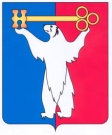 АДМИНИСТРАЦИЯ ГОРОДА НОРИЛЬСКАКРАСНОЯРСКОГО КРАЯПОСТАНОВЛЕНИЕ08.08.2023                             	г. Норильск                                   		№ 384О внесении изменений в отдельные постановления Администрации города Норильска В целях приведения наименований муниципальных бюджетных учреждений (спортивные школы), подведомственных Управлению по спорту Администрации города Норильска, в соответствие с требованиями Федерального закона от 30.04.2021 № 127-ФЗ «О внесении изменений в Федеральный закон «О физической культуре и спорте в Российской Федерации» и Федеральный закон «Об образовании в Российской Федерации», Федерального закона от 06.10.2003 № 131-ФЗ «Об общих принципах организации местного самоуправления в Российской Федерации», в рамках реализации Плана мероприятий («Дорожная карта») по переименованию муниципальных бюджетных учреждений (спортивные школы), подведомственных Управлению по спорту Администрации города Норильска, в муниципальные бюджетные учреждения, реализующие дополнительные образовательные программы спортивной подготовки (спортивные школы), утвержденного распоряжением Администрации города Норильска от 03.02.2023 № 785, ПОСТАНОВЛЯЮ:1. Внести в Примерное положение об оплате труда работников муниципальных бюджетных учреждений дополнительного образования (спортивных школ), подведомственных Управлению по спорту Администрации города Норильска, утвержденное постановлением Администрации города Норильска от 24.01.2019 № 32 (далее – Положение 1), следующие изменения:1.1. Пункты 2.3, 2.4 Положения 1 изложить в следующей редакции:«2.3. Минимальные размеры окладов (должностных окладов) работников учреждений, осуществляющих профессиональную деятельность в соответствии с Приказом Минздравсоцразвития РФ от 05.05.2008 № 216н «Об утверждении профессиональных квалификационных групп должностей работников образования»:<*> Для должности: - «концертмейстер» минимальный размер оклада (должностного оклада) устанавливается в размере 7 705 руб.;- «тренер-преподаватель» минимальный размер оклада (должностного оклада) устанавливается в размере 8 989 руб.2.4. Минимальные размеры окладов (должностных окладов) работников учреждений, соответствующих квалификационным уровням ПКГ, утвержденным Приказом Минздравсоцразвития РФ от 27.02.2012 № 165н «Об утверждении профессиональных квалификационных групп должностей работников физической культуры и спорта», устанавливаются в следующих размерах:<*> Для должности «спортсмен-инструктор», отнесенный к первому квалификационному уровню, минимальный размер оклада (должностного оклада) устанавливается в размере 13 483 рубля.».1.2. По всему тексту Положения 1, приложений № 1, 2, 3, 5 к Положению 1 слова «тренер», «старший инструктор-методист физкультурно-спортивных организаций», «инструктор-методист физкультурно-спортивных организаций», «тренирующихся», «тренерской», «тренировочного», «аккомпаниатор-концертмейстер» в соответствующих падежах и числах заменить словами «тренер-преподаватель», «старший инструктор-методист», «инструктор-методист», «обучающихся по дополнительным образовательным программам спортивной подготовки», «тренерско-преподавательской», «учебно-тренировочного», «концертмейстер» в соответствующих падежах и числах соответственно.1.3. Приложение № 4 к Положению 1 изложить в редакции согласно приложению к настоящему постановлению.2. Внести в Положение об оплате труда директоров, заместителей директоров муниципальных бюджетных учреждений дополнительного образования (спортивных школ), подведомственных Управлению по спорту Администрации города Норильска, и о внесении изменений в отдельные постановления Администрации города Норильска, утвержденное постановлением Администрации города Норильска от 01.02.2019 № 38 (далее – Положение 2), следующие изменения:2.1. По всему тексту Положения 2, приложений № 1, 2, 3, 4 к Положению 2 слова «тренер», «старший инструктор-методист физкультурно-спортивных организаций», «инструктор-методист физкультурно-спортивных организаций», «занимающийся», «тренерская» в соответствующих падежах и числах заменить словами «тренер-преподаватель», «старший инструктор-методист», «инструктор-методист», «обучающийся», «тренерско-преподавательская» в соответствующих падежах и числах соответственно.3. Опубликовать настоящее постановление в газете «Заполярная правда» и разместить его на официальном сайте муниципального образования город Норильск.4. Настоящее постановление вступает в силу с 21.08.2023.И.о. Главы города Норильска						         Н.А. ТимофеевПриложение к постановлениюАдминистрации города Норильскаот 08.08.2023 № 384Приложение № 4к Примерному положениюоб оплате труда работников муниципальных бюджетных учреждений дополнительного образования (спортивных школ), подведомственных Управлению по спорту Администрации города Норильска,утвержденному постановлениемАдминистрации города Норильскаот 24.01.2019 № 32Размеры коэффициентов повышения заработной платы<*> Для должности «концертмейстер» коэффициент ПВ.Квалификационные уровни Минимальный размер оклада (должностного оклада), руб.Профессиональная квалификационная группа должностей педагогических работниковПрофессиональная квалификационная группа должностей педагогических работников2 квалификационный уровень10 749<*>3 квалификационный уровень11 160Квалификационные уровни Минимальный размер оклада (должностного оклада), руб.Профессиональная квалификационная группа должностей работников физической культуры и спорта второго уровняПрофессиональная квалификационная группа должностей работников физической культуры и спорта второго уровня1 квалификационный уровень8 989<*>№ п/пНаименование ПКГРеквизиты приказа Минздравсоцразвития РФКоэффициенты ПВ1ПКГ должностей работников физической культуры и спорта второго уровня (1 квалификационный уровень)от 27.02.2012 № 165н0,832ПКГ должностей работников физической культуры и спорта второго уровня (2 и 3 квалификационные уровни)от 05.05.2008 № 216н0,852ПКГ должностей работников физической культуры и спорта второго уровня (2 и 3 квалификационные уровни)от 05.05.2008 № 216н0,51<*>3ПКГ общеотраслевых должностей служащих первого уровня (1 квалификационный уровень)от 29.05.2008 № 247н1,554ПКГ общеотраслевых должностей служащих второго уровня (1 квалификационный уровень)от 29.05.2008 № 247н1,185ПКГ общеотраслевых должностей служащих второго уровня (2 квалификационный уровень)от 29.05.2008 № 247н1,316ПКГ общеотраслевых должностей служащих третьего уровня (1 квалификационный уровень)от 29.05.2008 № 247н0,947ПКГ общеотраслевых профессий рабочих первого уровня (1 квалификационный уровень)от 29.05.2008 № 248н1,658ПКГ общеотраслевых профессий рабочих второго уровня (1 квалификационный уровень)от 29.05.2008 № 248н1,399Должности, не предусмотренные профессиональными квалификационными группами (контрактный управляющий)–0,94